Camp 405 Barwick House Camp, Barwick, Yeovil, SomersetPrisoner of War Camps (1939 – 1948)  -  Project report by Roger J.C. Thomas - English Heritage 2003Prisoner of War Camps (1939 – 1948)  -  Project report by Roger J.C. Thomas - English Heritage 2003Prisoner of War Camps (1939 – 1948)  -  Project report by Roger J.C. Thomas - English Heritage 2003Prisoner of War Camps (1939 – 1948)  -  Project report by Roger J.C. Thomas - English Heritage 2003Prisoner of War Camps (1939 – 1948)  -  Project report by Roger J.C. Thomas - English Heritage 2003Prisoner of War Camps (1939 – 1948)  -  Project report by Roger J.C. Thomas - English Heritage 2003Prisoner of War Camps (1939 – 1948)  -  Project report by Roger J.C. Thomas - English Heritage 2003Prisoner of War Camps (1939 – 1948)  -  Project report by Roger J.C. Thomas - English Heritage 2003OS NGRSheetNo.Name & LocationCountyCond’nType 1945CommentsST 5600 1446194405Barwick House Camp, Barwick, YeovilSomerset4Base CampRestored parkland, cropmarks visible on Getmapping coverage.Location: The village is about 3.2km S of Yeovil.Before the camp: Country House and Park. The park was used as a transit camp for US troops prior to D-day.Pow Camp: Reported to have held Italian and then German pows.After the camp: Further Information: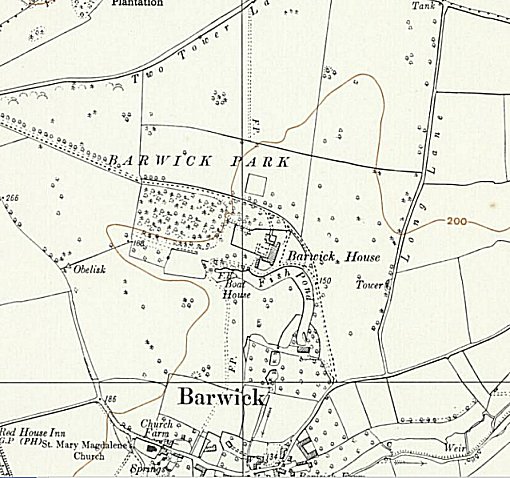 Location: The village is about 3.2km S of Yeovil.Before the camp: Country House and Park. The park was used as a transit camp for US troops prior to D-day.Pow Camp: Reported to have held Italian and then German pows.After the camp: Further Information:Ordnance Survey 1961